الف) كليات پروژه:عنوان پروژه به فارسي:  عنوان پروژه به انگليسي :نوع پروژه :       بنيادي              كاربردي                     توسعه‌اي              راهبرديمقياس پروژه:آزمايشگاهي	 بنچ	نيمه صنعتي 		صنعتي		توليد فناوري	ساير        ................................ زمينه تخصصيفرايند گاز □               انتقال،ذخيره سازي و توزيع گاز طبيعي □          انرژي □           خوردگي □        HSE   □       فناوري نو □                 مديريت اجرايي□          مطالعات فني، اقتصادي و بازرگاني  □             منابع انساني  □         سازمان مجري: كد اقتصادي:شناسه ملي(الزامي)				كد ثبت:           6-1. معاون پژوهشي/ مدير عامل :             نام و نام خانوادگي :			  كدملي (الزامي):  			  مرتبه علمي: 			  مدرك تحصيلي:      6-2. مجري پروژه :             نام و نام خانوادگي :			 كدملي (الزامي):  	           	  مرتبه علمي: 			 مدرك تحصيلي:اعتبار كلي پروژه ‌(ريال):  				 زمان اجراي پروژه (ماه) : 	خلاصه پروژه (حداكثر 100 كلمه) : ب) مشخصات مجري/ همكاران اصلي پروژه : نام و نام خانوادگي :	   	              بعنوان:     مجري                همكاران اصليمدرك تحصيلي:				 كدملي:سابقه سنوات كاري:					 نوع استخدام:نشاني، تلفن و نمابر محل كار: آدرس، تلفن منزل/ تلفن همراه: ايميل:     خلاصه سوابق علمي، تخصصي و تحقيقاتي :             9-1.  مدارج تحصيلي و تخصصي (كارشناسي و بالاتر):         9-2.  اهم فعاليتهاي تحقيقاتي پايان يافته و يا در حال اجراء و تأليفات در ارتباط با موضوع پروژه (حتماً تاريخ شروع، پايان و محل اجرا و سازمان كارفرما ذكر گردد):           9-3.  اهم فعاليت‌هاي صنعتي پايان يافته و يا در حال اجرا (حتماً ذكر گردد): * اينجانب ............................... بدينوسيله مراتب فوق را تأييد نموده و بعنوان مجري/ همكار اصلي در پروژه  حاضر، فعاليت خواهم داشت.                                                                                                محل امضاء:                                                                                           ( امضاء مجري و همكاران پروژه ضروري مي باشد)(اين بخش  براي مجري و تمام همكاران پروژه تكميل گردد) ج ) اطلاعات تفصيلي پروژه : اهداف كلي پروژه: خلاصه مراحل تحقيق:فرضيه هاي تحقيق:دلايل ضرورت و توجيه اجراي پروژه در شركت ملي گاز ايران:  مزاياي فني، اقتصادي، اجتماعياثرات زيست محيطي وHSE  پروژه:جنبه جديد بودن و نوآوري پروژه: موارد استفاده موضوع و واحدهاي استفاده كننده از نتيجه پروژه:ذينفعان درون سازماني:ذينفعان برون سازماني:ضرورت عملياتي كردن پروژه: مراحل اجراي پروژه (عنوان و شرح فعاليت):       10-1:      10-2:      10-3:       ...سابقه اجرائي يا پروژه هاي مشابه در ايران يا خارج از كشور با ذكر ماخذ:مشكلات و نيازهاي موجود در صنعت مرتبط با نياز به اجراي پروژه: (با ذكر نمونه و دلايل)دستاوردها و نتايج كلي پروژه در راستاي رفع مشكلات و نيازهاي موجود:نوع و نحوه تامين منابع اطلاعات مورد نياز:روش اجرا و تجزيه و تحليل اطلاعات:خروجيها و نتايج كلي پروژه كه قابل ارزيابي باشد:معيارهاي ارزيابي خروجيهاي پروژه، كيفيت نتايج و روش سنجش آن:شرايط محيطي و خارجي اثرگذار بر اجراي پروژه:محصولات حاصل از اجراي پروژه: (شامل دانش فني، پايلوت، نمونه اوليه محصول، دستورالعمل، پيش‌نويس استاندارد و...)كليد واژه ها: مراحل زمانبندي براي اجراي پروژه:مقاطع و محتوي گزارشهاي پروژه(فاز):* تذكر : گزارش نهائي شامل كليه مراحل پروژه مي گردد. د) هزينه هاي پروژه :  هزينه هاي پرسنلي اعم از مجري و همكاران: هزينه مسافرتهاي ضروري ( اعم از هزينه بليط، اسكان، غذا، حمل و نقل، حق مأموريت و ...) :     3.  هزينه دستگاهها، وسايل و مواد مورد نيا زكه بايد از محل اعتبار پروژه خريداري شوند : * تذكر : هزينه تجهيزاتي از قبيل رايانه، چاپگر، CD، ديسكت و ... برعهده سازمان مجري است.     4.  آيا براي پيشبرد پروژه ، نياز به همكاري با مؤسسات ديگر مي باشد؟ (به جز سازمان مجري و كارفرما)                                  بلي		  خير              نام مؤسسه :	 	     	نوع همكاري:		        
              هزينه مربوطه (ريال): 
	4-1. در صورتيكه از خدمات آزمايشگاهي استفاده ميشود جدول ذيل تكميل گردد:    5.  هزينه هاي ديگر :  6. كل هزينه ها :   مـلاحــظات: فرم پرسشنامه با فُرمت Word تهيه شده و مجري فايل تكميل شده را نيز در اختيار شركت قرار مي‌دهد.تكميل اين پرسشنامه دليل بر تصويب پروژه نمي‌باشد. مجري پروژه صحت مندرجات اين پرسشنامه را تأييد مي‌نمايد. تاريخ :				                      	امضاء مجري:                              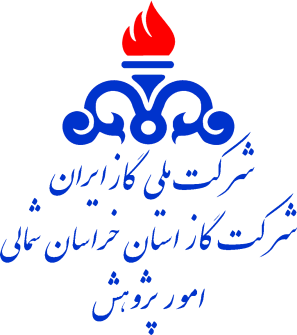 
بسمه تعاليپرسشنامه پيشنهاد پروژه پژوهشيشماره فرم:  FR270301
بسمه تعاليپرسشنامه پيشنهاد پروژه پژوهشي كُد پروژه:
بسمه تعاليپرسشنامه پيشنهاد پروژه پژوهشي شناسه RFP:
بسمه تعاليپرسشنامه پيشنهاد پروژه پژوهشي تاريخ: #درجه تحصيليرشته تحصيليموسسه محل تحصيلكشور محل تحصيلسال دريافت1كارشناسي2كارشناسي ارشد3دكتريشماره فازشماره فعاليتعنوان فعاليت مطابق بند 10نفر ساعت نيروي انسانيوزن فعاليت نسبت به كل پروژهزمـانبنـدي(مـــاه)زمـانبنـدي(مـــاه)زمـانبنـدي(مـــاه)زمـانبنـدي(مـــاه)زمـانبنـدي(مـــاه)زمـانبنـدي(مـــاه)زمـانبنـدي(مـــاه)زمـانبنـدي(مـــاه)زمـانبنـدي(مـــاه)زمـانبنـدي(مـــاه)زمـانبنـدي(مـــاه)زمـانبنـدي(مـــاه)شماره فازشماره فعاليتعنوان فعاليت مطابق بند 10نفر ساعت نيروي انسانيوزن فعاليت نسبت به كل پروژه123456789101112زمان گزارش پس از شروع  محتوي گزارش شامل نتايج كداميك از مراحل بند 10 است؟ 
(كدام فعاليتها)عنوان فازشماره فازهزينه كل (ريال)هزينه هر نفر ساعتكل ساعات كار براي پروژهماه‌هاي درگير در پروژهنفر ساعت در ماهشماره فعاليتهاي پروژه (مطابق جدول21)كدملي (الزامي)سنوات سابقه كارمدرك تحصيلينام ونام خانوادگي#1234جمع كل:جمع كل:جمع كل:جمع كل:جمع كل:جمع كل:جمع كل:هزينه 
( ريال )وسيله سفرمدت سفرمحل سفركد ملينام و نام خانوادگي#123جمع كل:جمع كل:جمع كل:جمع كل:جمع كل:قيمت كل قيمت كل قيمت كل قيمت واحد    قيمت واحد    تعدادمحل تأمينمحل تأمينسرمايه ايمصرفينام دستگاه، وسيله يا مواد#دلارريالريالدلارريالتعدادخارجداخلسرمايه ايمصرفينام دستگاه، وسيله يا مواد#123جمع كل:  جمع كل:  جمع كل:  جمع كل:  جمع كل:  جمع كل:  جمع كل:  جمع كل:  جمع كل:  #نام آزمايششماره فعاليتدليل انجام آزمايشمحل آزمايشتعدادهزينهجمع كل123هزينه 
(ريال)نوع هزينه ها#تكثير اوراق ، تايپ و تهيه گزارشها و مراجع1ارتباطات، حمل ونقل ، پست ، دورنويس و باربري2هزينه هاي پيش بيني نشده3جمع كل: جمع كل: هزينه
 ( ريال )نوع هزينهرديفپرسنلي 1مسافرتهاي ضروري 2وسايل و مواد مورد نياز 3ساير موسسات 4هزينه هاي ديگر 5بالاسري دانشگاه( هزينه تجهيزات مشمول بالاسري نمي گردد) 6بيمه  7ماليات ( 3%  اعتبار كل پروژه)   8 جمع کل هزينه هاي پروژه ( ريال ):   جمع کل هزينه هاي پروژه ( ريال ):  